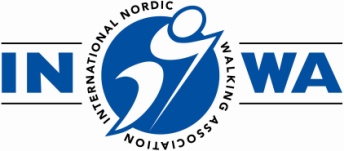 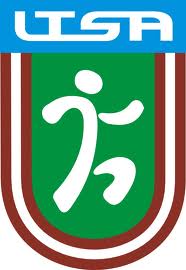 Starptautiskās Nūjošanas Federācijas (INWA) Nūjošanas gidu (aktivitāšu vadītāju) apmācības semināra programmaRīga,  Vaļņu 32 -513,  2015.gada 6. novembrīLektore: Gaļina Gorbatenkova INWA Latvia- nūjošanas Valsts trenere6.novembris, piektdienaSemināra darba programma: 13.00  - 13.30	Reģistrācija/ pieredzes apmaiņa 13:30  - 15.00	Teorija:	 	Nūjošanas pamati (vēsture un organizācija)		Zinātniskie pierādījumi un apkopotie fakti par veselības uzlabošanu				Nūjošanas piederumi un apģērbi (nūjas un citi). Drošība		Nūjošana veselības līmenī/ treniņi/ apmācība15:00  -	Pārtraukums15:30  -	Tehnikas apraksts, oriģinālā nūjošanas tehnika		Nūjošanas solis 1.-10.16:00  -	Praktiskās nodarbības (ārā)		Oriģinālā nūjošanas tehnika (1-5. solis)		Iesildīšanās/Atsildīšanās/Vingrinājumi		Nūjošanas paraugtreniņš18:00  -	Normatīvais regulējums18:30 - 	Tests (gidiem)18:45 - 	Semināra noslēgums Starptautiskās nūjošanas Asociācijas (INWA) Nūjošanas gidu apmācības semināra pieteikuma forma2015. gada 6.novembris, Rīga,  Vaļņu 32 -513, Organizācijas/ iestādes nosaukums___________________________________________Dzīves vietas adrese________________________________________________________Vārds, Uzvārds____________________________________________________________Dzimšanas dati____________________________________________________________Izglītība______________________Kvalifikācija (ieraksts diplomā)_______________________________________________Diploma Nr.________ izsniegšanas datums_____________________________________Kontaktinformācija (tālrunis, e-pasts)__________________________________________Augums (cm)__________________Organizācijas/iestādes/firmas rekvizīti rēķina nepieciešamības gadījumā:Adrese____________________________________________________Reģistrācijas numurs_________________________________________Bankas nosaukums___________________________________________Konta numurs_______________________________________________Kods______________________________________________________Dalības maksa  30.00 EUR Dalība seminārā jāapmaksā un pieteikums jānosūta pa e-pastu: ltsa@riga.lv līdz š.g. 4.novembrimLatvijas Tautas Sporta AsociācijaR.n. 40008022133Vaļņu iela 32, Rīga LV 1050Swedbank ASKonts No  LV75HABA0551034016276Kods HABALV22LTSA, tel.: 67226215, 29412801www.sportsvisiem.lv